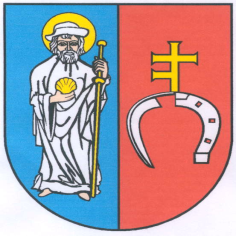 Urząd Gminy JakubówGminny Ośrodek Pomocy Społecznejul. Mińska 15, 05 - 306 Jakubówtel. 25-757-91-64, fax 25 757-91-64www.jakubow.plmail: gops@jakubow.plKarta usługNr GOPS.6/2023Wydanie zaświadczenia o wysokości przeciętnegomiesięcznego dochodu przypadającego na jednegoczłonka gospodarstwa domowego wydawane wzwiązku z Programem „Czyste Powietrze”Wydanie zaświadczenia o wysokości przeciętnegomiesięcznego dochodu przypadającego na jednegoczłonka gospodarstwa domowego wydawane wzwiązku z Programem „Czyste Powietrze”Wydanie zaświadczenia o wysokości przeciętnegomiesięcznego dochodu przypadającego na jednegoczłonka gospodarstwa domowego wydawane wzwiązku z Programem „Czyste Powietrze”Miejsce załatwienia sprawy:Miejsce załatwienia sprawy:Miejsce załatwienia sprawy:Miejsce załatwienia sprawy:Gminny Ośrodek Pomocy SpołecznejPokój nr 7 i 9, tel. 25 757 91 64; 25 758 24 29, e-mail: gops@jakubow.plGodziny urzędowania:                                       poniedziałek 800 – 1700                                       wtorek - środa  800 – 1600                                       czwartek dzień wewnętrzny                                       piątek  800 – 1500Gminny Ośrodek Pomocy SpołecznejPokój nr 7 i 9, tel. 25 757 91 64; 25 758 24 29, e-mail: gops@jakubow.plGodziny urzędowania:                                       poniedziałek 800 – 1700                                       wtorek - środa  800 – 1600                                       czwartek dzień wewnętrzny                                       piątek  800 – 1500Gminny Ośrodek Pomocy SpołecznejPokój nr 7 i 9, tel. 25 757 91 64; 25 758 24 29, e-mail: gops@jakubow.plGodziny urzędowania:                                       poniedziałek 800 – 1700                                       wtorek - środa  800 – 1600                                       czwartek dzień wewnętrzny                                       piątek  800 – 1500Gminny Ośrodek Pomocy SpołecznejPokój nr 7 i 9, tel. 25 757 91 64; 25 758 24 29, e-mail: gops@jakubow.plGodziny urzędowania:                                       poniedziałek 800 – 1700                                       wtorek - środa  800 – 1600                                       czwartek dzień wewnętrzny                                       piątek  800 – 1500Osoba do kontaktu:Osoba do kontaktu:Osoba do kontaktu:Osoba do kontaktu:Książek Aneta –inspektor ds. świadczeń rodzinnych i alimentacyjnych Książek Aneta –inspektor ds. świadczeń rodzinnych i alimentacyjnych Książek Aneta –inspektor ds. świadczeń rodzinnych i alimentacyjnych Książek Aneta –inspektor ds. świadczeń rodzinnych i alimentacyjnych Sposób załatwienia sprawy:Sposób załatwienia sprawy:Sposób załatwienia sprawy:Sposób załatwienia sprawy:udzielanie informacji o zasadach wydania zaświadczeniawydawanie stosownych druków wniosków i oświadczeń,przyjmowanie wypełnionych wniosków,wydawanie zaświadczenia o wysokości przeciętnego miesięcznego dochoduudzielanie informacji o zasadach wydania zaświadczeniawydawanie stosownych druków wniosków i oświadczeń,przyjmowanie wypełnionych wniosków,wydawanie zaświadczenia o wysokości przeciętnego miesięcznego dochoduudzielanie informacji o zasadach wydania zaświadczeniawydawanie stosownych druków wniosków i oświadczeń,przyjmowanie wypełnionych wniosków,wydawanie zaświadczenia o wysokości przeciętnego miesięcznego dochoduudzielanie informacji o zasadach wydania zaświadczeniawydawanie stosownych druków wniosków i oświadczeń,przyjmowanie wypełnionych wniosków,wydawanie zaświadczenia o wysokości przeciętnego miesięcznego dochoduWymagane dokumenty:Wymagane dokumenty:Wymagane dokumenty:Wymagane dokumenty:Wniosek o wydanie zaświadczenia o wysokości przeciętnego miesięcznego dochodu przypadającego na jednego członka gospodarstwa domowego oraz dokumenty stwierdzające wysokość dochodu osób w gospodarstwie domowym, w tym odpowiednio:- oświadczenia wnioskodawcy o dochodach członków rodziny osiągniętych w roku kalendarzowym poprzedzającym okres zasiłkowy, innych niż dochody podlegające opodatkowaniu podatkiem dochodowym od osób fizycznych na zasadach określonych w art. 27, art. 30b, art. 30c, art. 30e, art. 30f ustawy z dnia 26 lipca 1991 r. o podatku dochodowym od osób fizycznych (część III wniosku),- w indywidualnych przypadkach inne dokumenty i oświadczenia niezbędne do ustalenia wysokości przeciętnego miesięcznego dochodu przypadającego na jednego członka gospodarstwa domowegoW przypadku osób posiadających gospodarstwo rolne- oświadczenie o wielkości gospodarstwa rolnego wyrażonej w hektarach przeliczeniowych ogólnej powierzchni w roku kalendarzowym poprzedzającym okres zasiłkowy (część IV wniosku) lub zaświadczenie właściwego organu gminy albo nakaz płatniczy, - umowę dzierżawy - w przypadku oddania części lub całości znajdującego się w posiadaniu rodziny gospodarstwa rolnego w dzierżawę, na podstawie umowy zawartej stosownie do przepisów o ubezpieczeniu społecznym rolników, albo oddania gospodarstwa rolnego w dzierżawę w związku z pobieraniem renty określonej w przepisach o wspieraniu rozwoju obszarów wiejskich ze środków pochodzących z Sekcji Gwarancji Europejskiego Funduszu Orientacji i Gwarancji Rolnej,- umowę o wniesieniu wkładów gruntowych - w przypadku wniesienia gospodarstwa rolnego do użytkowania przez rolniczą spółdzielnię produkcyjną.Wniosek o wydanie zaświadczenia o wysokości przeciętnego miesięcznego dochodu przypadającego na jednego członka gospodarstwa domowego oraz dokumenty stwierdzające wysokość dochodu osób w gospodarstwie domowym, w tym odpowiednio:- oświadczenia wnioskodawcy o dochodach członków rodziny osiągniętych w roku kalendarzowym poprzedzającym okres zasiłkowy, innych niż dochody podlegające opodatkowaniu podatkiem dochodowym od osób fizycznych na zasadach określonych w art. 27, art. 30b, art. 30c, art. 30e, art. 30f ustawy z dnia 26 lipca 1991 r. o podatku dochodowym od osób fizycznych (część III wniosku),- w indywidualnych przypadkach inne dokumenty i oświadczenia niezbędne do ustalenia wysokości przeciętnego miesięcznego dochodu przypadającego na jednego członka gospodarstwa domowegoW przypadku osób posiadających gospodarstwo rolne- oświadczenie o wielkości gospodarstwa rolnego wyrażonej w hektarach przeliczeniowych ogólnej powierzchni w roku kalendarzowym poprzedzającym okres zasiłkowy (część IV wniosku) lub zaświadczenie właściwego organu gminy albo nakaz płatniczy, - umowę dzierżawy - w przypadku oddania części lub całości znajdującego się w posiadaniu rodziny gospodarstwa rolnego w dzierżawę, na podstawie umowy zawartej stosownie do przepisów o ubezpieczeniu społecznym rolników, albo oddania gospodarstwa rolnego w dzierżawę w związku z pobieraniem renty określonej w przepisach o wspieraniu rozwoju obszarów wiejskich ze środków pochodzących z Sekcji Gwarancji Europejskiego Funduszu Orientacji i Gwarancji Rolnej,- umowę o wniesieniu wkładów gruntowych - w przypadku wniesienia gospodarstwa rolnego do użytkowania przez rolniczą spółdzielnię produkcyjną.Wniosek o wydanie zaświadczenia o wysokości przeciętnego miesięcznego dochodu przypadającego na jednego członka gospodarstwa domowego oraz dokumenty stwierdzające wysokość dochodu osób w gospodarstwie domowym, w tym odpowiednio:- oświadczenia wnioskodawcy o dochodach członków rodziny osiągniętych w roku kalendarzowym poprzedzającym okres zasiłkowy, innych niż dochody podlegające opodatkowaniu podatkiem dochodowym od osób fizycznych na zasadach określonych w art. 27, art. 30b, art. 30c, art. 30e, art. 30f ustawy z dnia 26 lipca 1991 r. o podatku dochodowym od osób fizycznych (część III wniosku),- w indywidualnych przypadkach inne dokumenty i oświadczenia niezbędne do ustalenia wysokości przeciętnego miesięcznego dochodu przypadającego na jednego członka gospodarstwa domowegoW przypadku osób posiadających gospodarstwo rolne- oświadczenie o wielkości gospodarstwa rolnego wyrażonej w hektarach przeliczeniowych ogólnej powierzchni w roku kalendarzowym poprzedzającym okres zasiłkowy (część IV wniosku) lub zaświadczenie właściwego organu gminy albo nakaz płatniczy, - umowę dzierżawy - w przypadku oddania części lub całości znajdującego się w posiadaniu rodziny gospodarstwa rolnego w dzierżawę, na podstawie umowy zawartej stosownie do przepisów o ubezpieczeniu społecznym rolników, albo oddania gospodarstwa rolnego w dzierżawę w związku z pobieraniem renty określonej w przepisach o wspieraniu rozwoju obszarów wiejskich ze środków pochodzących z Sekcji Gwarancji Europejskiego Funduszu Orientacji i Gwarancji Rolnej,- umowę o wniesieniu wkładów gruntowych - w przypadku wniesienia gospodarstwa rolnego do użytkowania przez rolniczą spółdzielnię produkcyjną.Wniosek o wydanie zaświadczenia o wysokości przeciętnego miesięcznego dochodu przypadającego na jednego członka gospodarstwa domowego oraz dokumenty stwierdzające wysokość dochodu osób w gospodarstwie domowym, w tym odpowiednio:- oświadczenia wnioskodawcy o dochodach członków rodziny osiągniętych w roku kalendarzowym poprzedzającym okres zasiłkowy, innych niż dochody podlegające opodatkowaniu podatkiem dochodowym od osób fizycznych na zasadach określonych w art. 27, art. 30b, art. 30c, art. 30e, art. 30f ustawy z dnia 26 lipca 1991 r. o podatku dochodowym od osób fizycznych (część III wniosku),- w indywidualnych przypadkach inne dokumenty i oświadczenia niezbędne do ustalenia wysokości przeciętnego miesięcznego dochodu przypadającego na jednego członka gospodarstwa domowegoW przypadku osób posiadających gospodarstwo rolne- oświadczenie o wielkości gospodarstwa rolnego wyrażonej w hektarach przeliczeniowych ogólnej powierzchni w roku kalendarzowym poprzedzającym okres zasiłkowy (część IV wniosku) lub zaświadczenie właściwego organu gminy albo nakaz płatniczy, - umowę dzierżawy - w przypadku oddania części lub całości znajdującego się w posiadaniu rodziny gospodarstwa rolnego w dzierżawę, na podstawie umowy zawartej stosownie do przepisów o ubezpieczeniu społecznym rolników, albo oddania gospodarstwa rolnego w dzierżawę w związku z pobieraniem renty określonej w przepisach o wspieraniu rozwoju obszarów wiejskich ze środków pochodzących z Sekcji Gwarancji Europejskiego Funduszu Orientacji i Gwarancji Rolnej,- umowę o wniesieniu wkładów gruntowych - w przypadku wniesienia gospodarstwa rolnego do użytkowania przez rolniczą spółdzielnię produkcyjną.Formularz do pobrania:Formularz do pobrania:Formularz do pobrania:Formularz do pobrania:W siedzibie Gminnego Ośrodka Pomocy Społecznej w Jakubowie pok. nr 7 i 9.W siedzibie Gminnego Ośrodka Pomocy Społecznej w Jakubowie pok. nr 7 i 9.W siedzibie Gminnego Ośrodka Pomocy Społecznej w Jakubowie pok. nr 7 i 9.W siedzibie Gminnego Ośrodka Pomocy Społecznej w Jakubowie pok. nr 7 i 9.Opłaty:Opłaty:Opłaty:Opłaty:Nie podlegaNie podlegaNie podlegaNie podlegaCzas załatwienia sprawy:Czas załatwienia sprawy:Czas załatwienia sprawy:Czas załatwienia sprawy:Zaświadczenie wydawane jest w terminie 7 dni od dnia złożenia wniosku. W przypadku konieczności przeprowadzenia szczegółowego postępowania administracyjnego, termin załatwienia sprawy może ulec wydłużeniu.Zaświadczenie wydawane jest w terminie 7 dni od dnia złożenia wniosku. W przypadku konieczności przeprowadzenia szczegółowego postępowania administracyjnego, termin załatwienia sprawy może ulec wydłużeniu.Zaświadczenie wydawane jest w terminie 7 dni od dnia złożenia wniosku. W przypadku konieczności przeprowadzenia szczegółowego postępowania administracyjnego, termin załatwienia sprawy może ulec wydłużeniu.Zaświadczenie wydawane jest w terminie 7 dni od dnia złożenia wniosku. W przypadku konieczności przeprowadzenia szczegółowego postępowania administracyjnego, termin załatwienia sprawy może ulec wydłużeniu.Podstawa prawnaPodstawa prawnaPodstawa prawnaPodstawa prawnaUstawa z dnia 27 kwietnia 2001 r.- Prawo ochrony środowiska,Rozporządzenie Ministra Klimatu z dnia 2 października 2020 r. w sprawie określenia wzoru żądania wydania zaświadczenia o wysokości przeciętnego miesięcznego dochodu przypadającego na jednego członka gospodarstwa domowego osoby fizycznej oraz wzoru tego zaświadczenia,Ustawa z dnia 28 listopada 2003 r. o świadczeniach rodzinnych,Ustawa z dnia 14 czerwca 1960 r. kodeks postępowania administracyjnegoUstawa z dnia 27 kwietnia 2001 r.- Prawo ochrony środowiska,Rozporządzenie Ministra Klimatu z dnia 2 października 2020 r. w sprawie określenia wzoru żądania wydania zaświadczenia o wysokości przeciętnego miesięcznego dochodu przypadającego na jednego członka gospodarstwa domowego osoby fizycznej oraz wzoru tego zaświadczenia,Ustawa z dnia 28 listopada 2003 r. o świadczeniach rodzinnych,Ustawa z dnia 14 czerwca 1960 r. kodeks postępowania administracyjnegoUstawa z dnia 27 kwietnia 2001 r.- Prawo ochrony środowiska,Rozporządzenie Ministra Klimatu z dnia 2 października 2020 r. w sprawie określenia wzoru żądania wydania zaświadczenia o wysokości przeciętnego miesięcznego dochodu przypadającego na jednego członka gospodarstwa domowego osoby fizycznej oraz wzoru tego zaświadczenia,Ustawa z dnia 28 listopada 2003 r. o świadczeniach rodzinnych,Ustawa z dnia 14 czerwca 1960 r. kodeks postępowania administracyjnegoUstawa z dnia 27 kwietnia 2001 r.- Prawo ochrony środowiska,Rozporządzenie Ministra Klimatu z dnia 2 października 2020 r. w sprawie określenia wzoru żądania wydania zaświadczenia o wysokości przeciętnego miesięcznego dochodu przypadającego na jednego członka gospodarstwa domowego osoby fizycznej oraz wzoru tego zaświadczenia,Ustawa z dnia 28 listopada 2003 r. o świadczeniach rodzinnych,Ustawa z dnia 14 czerwca 1960 r. kodeks postępowania administracyjnegoSporządziła:      Aneta Książek Sporządziła:      Aneta Książek Sprawdziła: Kierownik GOPSKatarzyna KwiatkowskaZatwierdziła: Wójt GminyHanna Wocial  